TRẮC NGHIỆM: (Khoanh vào chữ cái đứng trước câu trả lời đúng)Câu 1:Thông tin là gì?A.  Văn bản, Hình ảnh, âm thanhB.  Hình ảnh, âm thanh, tệp tinC.  Những gì đem lại hiểu biết cho con người về thế giới xung quanh và về chính bản thân mình. 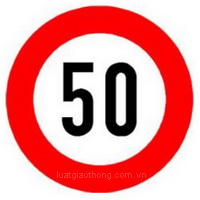 D. Các văn bản và số liệuCâu 2: Biển báo giao thông “tốc độ tối đa cho phép” ở hình bên là:A. Thông tin	   B.  Dữ liệu	C. Vật mang tinCâu 3: Theo em máy tính có thể hỗ trợ trong những công việc gì?A. Thực hiện các tính toán  			B. Nếm thức ănC. Sờ bề mặt bàn 				D. Ngửi mùi hươngCâu 4: Dạng thông tin mà máy tính chưa xử lí được là:A. Hình vẽ, chữ viết                   		B. Âm thanh, văn bảnC. Hình ảnh, văn bản				D. Cảm xúc, mùi vịCâu 5:Xem bản tin dự báo thời tiết như Hình 1, bạn Khoa kết luận: "Hôm nay, trời có mưa". Phát biểu nào sau đây đúng?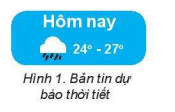 A. Bản tin dự báo thời tiết là dữ liệu, kết luận của Khoa là thông tin.B. Bản tin dự báo thời tiết là thông tin, kết luận của Khoa là dữ liệu.C. Bản tin dự báo thời tiết và kết luận của Khoa đều là dữ liệuD. Những con số trong bản tin dự báo thời tiết là thông tin.Câu 6: 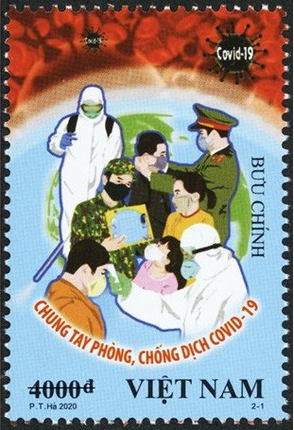 Dữ liệu về việc tuyên truyền phòng chống dịch bệnh Covid-19 trong hình bên là dữ liệu dạng:A. Văn bảnB.  Hình ảnh	C. Âm thanhD. Các số Câu 7:Hoạt động thông tin của con người được tiến hành nhờ:A. Bộ não					B. Các giác quanC. Các giác quan và bộ não			D. Chân, tayCâu 8: Hoạt động thông tin của con người là:A. Thu nhận thông tin			B. Xữ lý, lưu trữ thông tinC. Trao đổi thông tin				D. Tất cả đều đúngCâu 9: Chức năng của bộ nhớ máy tính là:A. Thu nhận thông tin			B. Xữ lý thông tinC. Lưu trữ thông tin				D. Truyền thông tinCâu 10: Đâu là các thiết bị nhập dữ liệu?A. Màn hình cảm ứng, loa, máy in 		B. Chuột, bàn phím, màn hình cảm ứngC. Bàn phím, loa, máy in 			D. Màn hình, máy in, bàn phím.Câu 11: Đâu là các thiết bị xuất dữ liệu?A. Màn hình cảm ứng, loa, máy in 		B. Chuột, bàn phím, màn hình cảm ứngC. Bàn phím, loa, máy in 			D. Màn hình, máy in, bàn phím.Câu 12: Bàn phím, chuột, máy quét và webcam là những ví dụ về loại thiết bị nào của máy tính?	A.  Thiết bị vào.        B. Bộ nhớ.		C. Thiết bị lưu trữ.		D. Thiết bị ra. Câu 13: Cấu trúc chung của máy tính điện tử gồm các khối chức năngA. Bộ xử lý trung tâm (CPU) 		B. Bộ nhớC. Thiết bị vào/ra 				D. Cả 3 đáp án A, B, CCâu 14:  Trình tự đúng của quá trình xử lý thông tin ba bước là gì?A. Nhập thông tin  Xử lí thông tin  Xuất thông tin 	B. Xử lí thông tin  Xuất thông tin  Nhập thông tinC. Nhập thông tin  Xuất thông tin  Xử lí  thông tin	D. Xuất thông tin  Nhập thông tin  Xử lí thông tinCâu 15:  Đơn vị nhỏ nhất trong lưu trữ thông tin là gì?	A. Bit.		B. Byte.		C. Digit.		D. Kilobyte.   Câu 16: Thông tin khi đưa vào máy tính đều được biến đổi thành dạng chung, đó là:	A. Văn bản	B.  Hình ảnh		C. Âm thanh	D. Dãy bitCâu 17: Máy tính sử dụng dãy bit để làm gì?A. Biểu diễn các số				B. Biểu diễn văn bảnC. Biểu diễn hình ảnh, âm thành		D. Biểu diễn số, văn bản, hình ảnh, âm thanh. Câu 18: Dãy bit là dãy chỉ gồm:A. 0 và 1 		B. 2 và 3 		C. 4 và 5 		D. 6 và 7Câu 19:  Chuyển dòng đầu của hình vẽ bên thành dãy bit?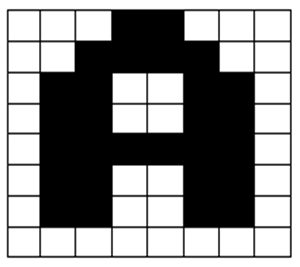 	A. 11100111B. 00011000C. 00111100D. 11000011Câu 20:  Mã hóa số 6 thành dãy bit, ta được:A. 110		B.101			C. 010		D. 001Câu 21:  1 Byte là 1 dãy gồm bao nhiêu bit liên tục:A. 8		B. 2			C. 10			D. 1Câu 22:  Một Gigabyte xấp xỉ bao nhiêu byte?	A. Một nghìn byte.			B. Một triệu byte.	C. Một tỉ byte.				D. Một nghìn tỉ byte.   Câu 23: Quan sát hình sau và cho biết dung lượng của ổ đĩa C là bao nhiêu?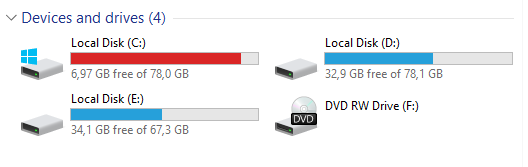 	A. 6,97 GB.		B. 78,0 GB.		C. 84,97 GB.		D. 71,03 GB.   Câu 24: Nếu một bức ảnh được chụp bằng điện thoại di động có dung lượng khoảng 2 MB thì với dung lượng còn trống khoảng 4 GB, điện thoại có thể chứa thêm tối đa bao nhiêu bức ảnh như vậy?A. 200.	B. 500.	C.	2000.			D. 2 triệu.Câu 25: Trong các phát biểu về mạng máy tính sau, phát biểu nào đúng?	A. Mạng máy tính là các máy tính được kết nối với nhau.	B. Mạng máy tính bao gồm: các máy tính, thiết bị mạng đảm bảo việc kết nối, phần mềm cho phép thực hiện việc giao tiếp giữa các máy.	C. Mạng máy tính gồm: các máy tính, dây mạng, vỉ mạng	D. Mạng máy tính gồm: các máy tính, dây mạng, vỉ mạng, hubCâu 26: Máy tính kết nối với nhau để:A. Bảo vệ dữ liệu.			B. Tiết kiệm điện.C. Trao đổi dữ liệu.			D. Thuận lợi cho việc sửa chữaCâu 27: 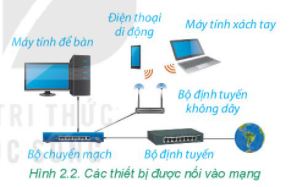 Thiết bị có kết nối không dây ở hình bên là:	A. Máy tính để bàn.	B. Bộ chuyển mạch.	C. Điện thoại di động.	D. Bộ định tuyến. Câu 28: Bố trí máy tính trong mạng có thể là:A. Đường thẳng		B. Vòng		C. Hình sao		D. Cả A, B, C đều đúngCâu 29: Lợi ích của mạng máy tính là:A. Trao đổi thông tin							B. Chia sẻ dữ liệu	C. Dùng chung các thiết bị trên mang				D. Cả A, B, C đều đúngCâu 30: Chọn cách kết nối mạng không dây trong các phương án sau:A. Wifi		B. Blutooth		C. Wireless USB		D. Cả A, B, C đều đúng----------HẾT----------(Chúc các con thi tốt)TRẮC NGHIỆM:TRẮC NGHIỆM: (Khoanh vào chữ cái đứng trước câu trả lời đúng)Câu 1:Thông tin là gì?A.  Văn bản, Hình ảnh, âm thanhB.  Hình ảnh, âm thanh, tệp tinC.  Những gì đem lại hiểu biết cho con người về thế giới xung quanh và về chính bản thân mình. 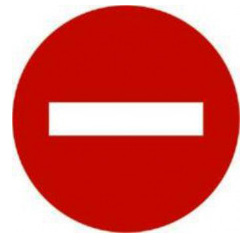 D. Các văn bản và số liệuCâu 2: Biển báo giao thông “cấm đi ngược chiều” ở hình bên là: A. Thông tin	   B.  Dữ liệu	C. Vật mang tinCâu 3: Theo em máy tính có thể hỗ trợ trong những công việc gì?A. Thực hiện các tính toán  			B. Nếm thức ănC. Sờ bề mặt bàn 				D. Ngửi mùi hươngCâu 4: Dạng thông tin mà máy tính chưa xử lí được là:A. Hình vẽ, chữ viết                   		B. Âm thanh, văn bảnC. Hình ảnh, văn bản				D. Cảm xúc, mùi vịCâu 5:Xem bản tin dự báo thời tiết như Hình 1, bạn Khoa kết luận: "Hôm nay, trời có mưa". Phát biểu nào sau đây đúng?A. Bản tin dự báo thời tiết là dữ liệu, kết luận của Khoa là thông tin.B. Bản tin dự báo thời tiết là thông tin, kết luận của Khoa là dữ liệu.C. Bản tin dự báo thời tiết và kết luận của Khoa đều là dữ liệuD. Những con số trong bản tin dự báo thời tiết là thông tin.Câu 6: 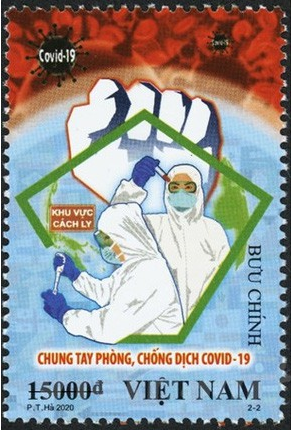 Dữ liệu về việc tuyên truyền phòng chống dịch bệnh Covid-19 trong hình bên là dữ liệu dạng:A. Văn bảnB.  Hình ảnh	C. Âm thanhD. Các số Câu 7:Hoạt động thông tin của con người được tiến hành nhờ:A. Bộ não					B. Các giác quanC. Các giác quan và bộ não			D. Chân, tayCâu 8: Hoạt động thông tin của con người là:A. Thu nhận thông tin			B. Xữ lý, lưu trữ thông tinC. Trao đổi thông tin				D. Tất cả đều đúngCâu 9: Chức năng của bộ nhớ máy tính là:A. Thu nhận thông tin			B. Xữ lý thông tinC. Lưu trữ thông tin				D. Truyền thông tinCâu 10: Đâu là các thiết bị nhập dữ liệu?A. Màn hình cảm ứng, loa, máy in 		B. Chuột, bàn phím, màn hình cảm ứngC. Bàn phím, loa, máy in 			D. Màn hình, máy in, bàn phím.Câu 11: Đâu là các thiết bị xuất dữ liệu?A. Màn hình cảm ứng, loa, máy in 		B. Chuột, bàn phím, màn hình cảm ứngC. Bàn phím, loa, máy in 			D. Màn hình, máy in, bàn phím.Câu 12: Bàn phím, chuột, máy quét và webcam là những ví dụ về loại thiết bị nào của máy tính?	A.  Thiết bị vào.        B. Bộ nhớ.		C. Thiết bị lưu trữ.		D. Thiết bị ra. Câu 13: Cấu trúc chung của máy tính điện tử gồm các khối chức năngA. Bộ xử lý trung tâm (CPU) 		B. Bộ nhớC. Thiết bị vào/ra 				D. Cả 3 đáp án A, B, CCâu 14:  Trình tự đúng của quá trình xử lý thông tin ba bước là gì?A. Nhập thông tin  Xử lí thông tin  Xuất thông tin 	B. Xử lí thông tin  Xuất thông tin  Nhập thông tinC. Nhập thông tin  Xuất thông tin  Xử lí  thông tin	D. Xuất thông tin  Nhập thông tin  Xử lí thông tinCâu 15:  Đơn vị nhỏ nhất trong lưu trữ thông tin là gì?	A. Bit.		B. Byte.		C. Digit.		D. Kilobyte.   Câu 16: Thông tin khi đưa vào máy tính đều được biến đổi thành dạng chung, đó là:	A. Văn bản	B.  Hình ảnh		C. Âm thanh	D. Dãy bitCâu 17: Máy tính sử dụng dãy bit để làm gì?A. Biểu diễn các số				B. Biểu diễn văn bảnC. Biểu diễn hình ảnh, âm thành		D. Biểu diễn số, văn bản, hình ảnh, âm thanh. Câu 18: Dãy bit là dãy chỉ gồm:A. 0 và 1 		B. 2 và 3 		C. 4 và 5 		D. 6 và 7Câu 19:  Chuyển dòng đầu của hình vẽ bên thành dãy bit? 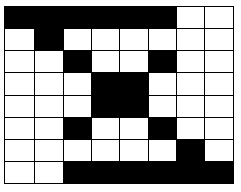 	A. 11111100B. 00111111C. 10000000D. 11000011Câu 20:  Mã hóa số 5 thành dãy bit, ta được:A. 101		B. 010		C. 110		D. 011Câu 21:  1 Byte là 1 dãy gồm bao nhiêu bit liên tục:A. 8		B. 2			C. 10			D. 1Câu 22:  Một Megabyte xấp xỉ bao nhiêu byte?	A. Một nghìn byte.			B. Một triệu byte.	C. Một tỉ byte.				D. Một nghìn tỉ byte.   Câu 23: Quan sát hình sau và cho biết dung lượng của ổ đĩa D là bao nhiêu?	A. 32,9 GB.		B. 78,1 GB.		C. 45,2 GB.		D. 111 GB.   Câu 24: Nếu một bức ảnh được chụp bằng điện thoại di động có dung lượng khoảng 3 MB thì với dung lượng còn trống khoảng 4 GB, điện thoại có thể chứa thêm tối đa bao nhiêu bức ảnh như vậy?A. 200.	B. 500.	C.	2000.			D. 2 triệu.Câu 25: Trong các phát biểu về mạng máy tính sau, phát biểu nào đúng?	A. Mạng máy tính là các máy tính được kết nối với nhau.	B. Mạng máy tính bao gồm: các máy tính, thiết bị mạng đảm bảo việc kết nối, phần mềm cho phép thực hiện việc giao tiếp giữa các máy.	C. Mạng máy tính gồm: các máy tính, dây mạng, vỉ mạng	D. Mạng máy tính gồm: các máy tính, dây mạng, vỉ mạng, hubCâu 26: Máy tính kết nối với nhau để:A. Bảo vệ dữ liệu.			B. Tiết kiệm điện.C. Trao đổi dữ liệu.			D. Thuận lợi cho việc sửa chữaCâu 27: Thiết bị có kết nối không dây ở hình bên là:	A. Máy tính để bàn.	B. Bộ chuyển mạch.	C. Điện thoại di động.	D. Bộ định tuyến. Câu 28: Bố trí máy tính trong mạng có thể là:A. Đường thẳng		B. Vòng		C. Hình sao		D. Cả A, B, C đều đúngCâu 29: Lợi ích của mạng máy tính là:A. Trao đổi thông tin							B. Chia sẻ dữ liệu	C. Dùng chung các thiết bị trên mang				D. Cả A, B, C đều đúngCâu 30: Chọn cách kết nối mạng không dây trong các phương án sau:A. Wifi		B. Blutooth		C. Wireless USB		D. Cả A, B, C đều đúng----------HẾT----------(Chúc các con thi tốt)TRẮC NGHIỆM:PHÒNG GD & ĐT QUẬN LONG BIÊNTRƯỜNG THCS LÝ THƯỜNG KIỆTĐỀ CHÍNH THỨCĐỀ THI GIỮA HỌC KÌ I NĂM HỌC 2021 – 2022   MÔN: TIN 6PHÒNG GD & ĐT QUẬN LONG BIÊNTRƯỜNG THCS LÝ THƯỜNG KIỆTĐỀ CHÍNH THỨCĐÁP ÁN ĐỀ THI GIỮA HỌC KÌ I NĂM HỌC 2021 – 2022   MÔN: TIN 6Câu12345678910Đáp ánCCADABCDCBĐiểm0,350,350,350,350,30,30,350,350,350,35Câu11121314151617181920Đáp ánAADAADDABAĐiểm0,350,350,350,30,350,350,350,350,30,3Câu21222324252627282930Đáp ánACBCBCCDDDĐiểm0,30,350,30,30,350,350,30,350,350,3PHÒNG GD & ĐT QUẬN LONG BIÊNTRƯỜNG THCS LÝ THƯỜNG KIỆTĐỀ DỰ BỊĐỀ THI GIỮA HỌC KÌ I NĂM HỌC 2021 – 2022   MÔN: TIN 6PHÒNG GD & ĐT QUẬN LONG BIÊNTRƯỜNG THCS LÝ THƯỜNG KIỆTĐỀ DỰ BỊĐÁP ÁN ĐỀ THI GIỮA HỌC KÌ I NĂM HỌC 2021 – 2022   MÔN: TIN 6Câu12345678910Đáp ánCCADABCDCBĐiểm0,350,350,350,350,30,30,350,350,350,35Câu11121314151617181920Đáp ánAADAADDAAAĐiểm0,350,350,350,30,350,350,350,350,30,3Câu21222324252627282930Đáp ánABBCBCCDDDĐiểm0,30,350,30,30,350,350,30,350,350,3